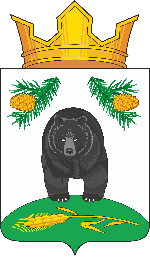 АДМИНИСТРАЦИЯ НОВОКРИВОШЕИНСКОГО СЕЛЬСКОГО ПОСЕЛЕНИЯПОСТАНОВЛЕНИЕ10.11.2022                                                                                                                  № 114с. НовокривошеиноКривошеинского районаТомской областиО безвозмездной передаче муниципального движимого имущества               В соответствии с Решением Совета Новокривошеинского сельского поселения от 09.11.2022 № 14 «О безвозмездной передаче муниципального движимого имущества в собственность муниципального образования Кривошеинский район»,                ПОСТАНОВЛЯЮ:                 1. Передать  безвозмездно муниципальному образованию Кривошеинский район следующее муниципальное движимое имущество:               2. Главному бухгалтеру Администрации Новокривошеинского сельского поселения (Т.А.Дубанос):1) оформить передачу муниципального движимого имущества, указанного в п. 1 настоящего постановления, актом приема-передачи и извещением;2) предоставить специалисту по муниципальной собственности и земельным ресурсам (Т.М.Фадина) копию акта приема-передачи движимого имущества, указанного в п.1 настоящего постановления.              3. Специалисту по муниципальной собственности и земельным ресурсам (Фадина Т.М.):1) подготовить договор передачи муниципального движимого имущества, указанного в п.1 настоящего постановления;2) внести соответствующие изменения в реестр муниципального имущества муниципального образования Новокривошеинское сельское поселение.             4. Контроль за выполнением настоящего постановления оставляю за собой.Глава Новокривошеинского сельского поселения                                   А.О. Саяпин(Глава Администрации)Фадина Тамара Михайловна83825147433МО Кривошеинский районПрокуратураДубанос Т.А.Фадина Т.М.В дело№№ппНаименование и характеристики движимого имуществаКоличествошт.Балансовая стоимость (руб.)Остаточная стоимость1.Автомобиль пожарный, марка, модель ТС - ГАЗ 66, категория ТС – С, год изготовления ТС – 1989, идентификационный номер (VIN) ХТН006611К0597500,  модель, № двигателя - 210352М, шасси (рама) – 0597500, кузов – № отсутствует, цвет кузова (кабины) – красный, тип двигателя – бензиновый, государственный регистрационный знак – 0307НА70, паспорт транспортного средства – 70 КА 613138 выдан РЭП ГИБДД Кривошеинского РОВД УВД Томской обл. 01.06.2001г. 135000,000,002.Аккумуляторная  батарея 75А 16000,000Всего на сумму241000,000